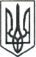 ЛЮБОТИНСЬКА МІСЬКА РАДАХАРКІВСЬКА ОБЛАСТЬВИКОНАВЧИЙ КОМІТЕТРІШЕННЯПро внесення змін до рішення виконавчого комітету Люботинської міської ради Харківської області від 11.01.2022 року № 4 «Про визначення  об’єктів та видів робіт,за якими можуть бути організованігромадські роботи у 2022 році»Розглянувши листа начальника Люботинського міського РВ № 2 філії Державної установи «Центр пробації» в Харківській області Наталії МІКОТКИ від 03.02.2022 року № 24/30/273-22  з проханням включити до переліку об’єктів, на яких планується у 2022 році проведення робіт для засуджених та осіб, яких притягнуто до адміністративної відповідальності, згідно зі ст.ст. 301, 3211 Кодексу України про адміністративні правопорушення, ст. 56 Кримінального кодексу України, ст. 36 Кримінально-виконавчого кодексу України, керуючись п. 6 ст. 59 Закону України «Про місцеве самоврядування в Україні», виконавчий комітет Люботинської міської радиВ И Р І Ш И В:1. Внести зміни до п.1 рішення виконавчого комітету Люботинської міської ради Харківської області від 11.01.2022 року № 4 «Про визначення об’єктів та видів робіт, за якими можуть бути організовані громадські роботи у 2022 році» та викласти його в наступній редакції:«1.Визначити комунальне підприємство «Виробниче управління комунального господарства Люботинської міської ради Харківської області», Люботинський міський суд Харківської області об`єктами для виконання громадських робіт у 2022 році для порушників та засуджених, згідно зі ст.ст. 301, 3211 Кодексу України про адміністративні правопорушення, ст. 56 Кримінального кодексу України, ст. 36 Кримінально-виконавчого кодексу України.».2. Контроль за виконанням даного рішення покласти на заступника міського голови з питань діяльності виконавчих органів ради Вячеслава РУБАНА.Міський голова                                                                      Леонід ЛАЗУРЕНКО04 квітня 2022 року                                   № ___